Государственное бюджетное общеобразовательное  учреждение  Самарской области основнаяобщеобразовательная школа № 27  города Сызрани городского округа Сызрань Самарской областиКонспект открытого урокаПредмет: математика (геометрия)Тема: Длина окружности и площадь круга Тип урока: Урок изучения нового материала.Класс: 9Учитель: Комова Елена ГенадьевнаДата проведения: 14.01.2020 г.УМК   Учебник, геометрия  7-9 класс. Авторы:  Л. С. Атанасян,  В. Ф. Бутузов и др..  Учебник, п. 110, 111  стр 283-287Целевые установки и достижение результатов:Образовательные: познакомить детей с формулами длины окружности и площади круга;  научить обозначениям, формулировкам, научиться применять формулы при решении задач; совершенствовать вычислительные навыки и умения решать простые и сложные  задачи; научить выражать одни величины через другие.Способствовать развитию математической речи, оперативной памяти, произвольного внимания, наглядно-действенного мышления.Воспитывать культуру поведения при фронтальной работе, индивидуальной работе, групповой работе; работоспособность, аккуратность; умение работать в коллективе.Формирование УУД (универсальных учебных действий): познавательные: УУД -  формировать представление учащихся о формуле длины окружности и площади круга, обозначениями и единицами измерения величин геометрических фигур, учить называть, записывать формулы, применять формулы в практических задачах, учит выражать зависимость одной единицы измерения от другой, воспитывать интерес к предмету, продолжить формирование математических навыков вычислений; регулятивные: УУД - развивать умение ставить цели, выдвигать гипотезы, определять методы достижения цели, контролировать и оценивать деятельность;личностные УУД:  развитие памяти,  логического мышления, воображения, внимания, речи, аккуратности, наблюдательности, обобщить жизненный опыт учеников. коммуникативные УУД: развитие способности ученика осуществлять коммуникативную деятельность, организация речевой деятельности, использование правил общения в учебных ситуациях, воспитание чувства ответственности, коллективизма, взаимопомощи, самостоятельности, дисциплины, воспитание понимания самоценности  и значимости окружающих.Оборудование урока: компьютер, мультимедиа проектор, карточки для работы в парах, карточки для фронтальной работы, презентация к уроку,  макеты с изображением фигур, круглые объёмные фигуры, нити              Ход урокаЭтап урокаСодержание и деятельность учителяДеятельность учащихсяУУД1.Организационный моментНастроить учащихся на продуктивную работу, обратить внимание на готовность рабочего места.Личностные (Действие смыслообразования)2.Подготовка уч-ся к активной деятельности на основном этапе урока 1) Актуализация опорных знаний. Фронтальный опрос - Постарайтесь правильно ответить на вопросы.* Определение   правильного многоугольника* Примеры правильных многоугольников*Определение окружности описанной около правильного многоугольника*Определение окружности вписанной * Что вы знаете о центрах окружностей* Как касается сторон многоугольника вписанная окружность*Формула площади правильного многоугольника*Формула стороны правильного многоугольника*Как построить внутри окружности правильный треугольник, квадрат, восьмиугольник, шестиугольник*Как найти периметр п-угольника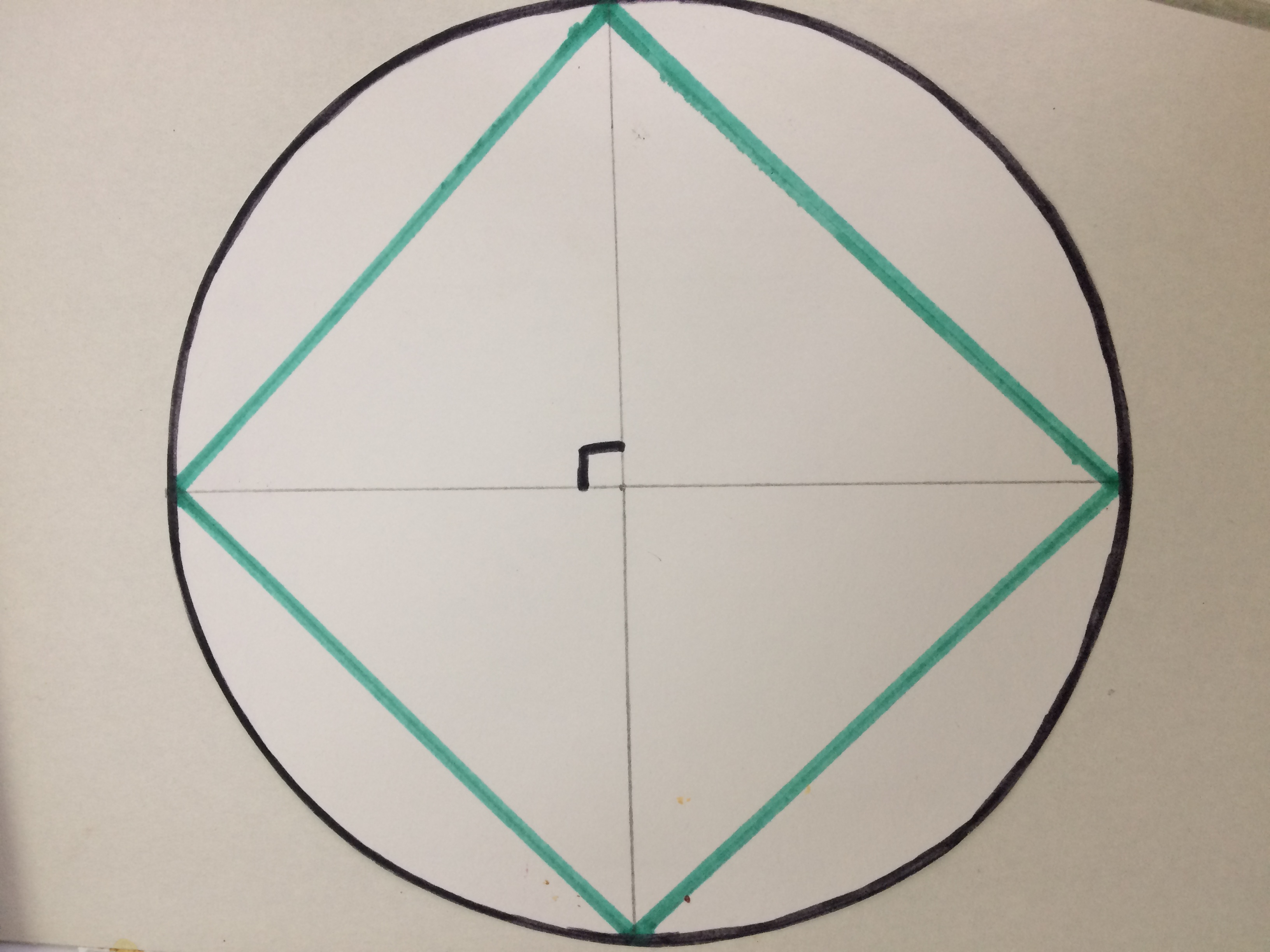 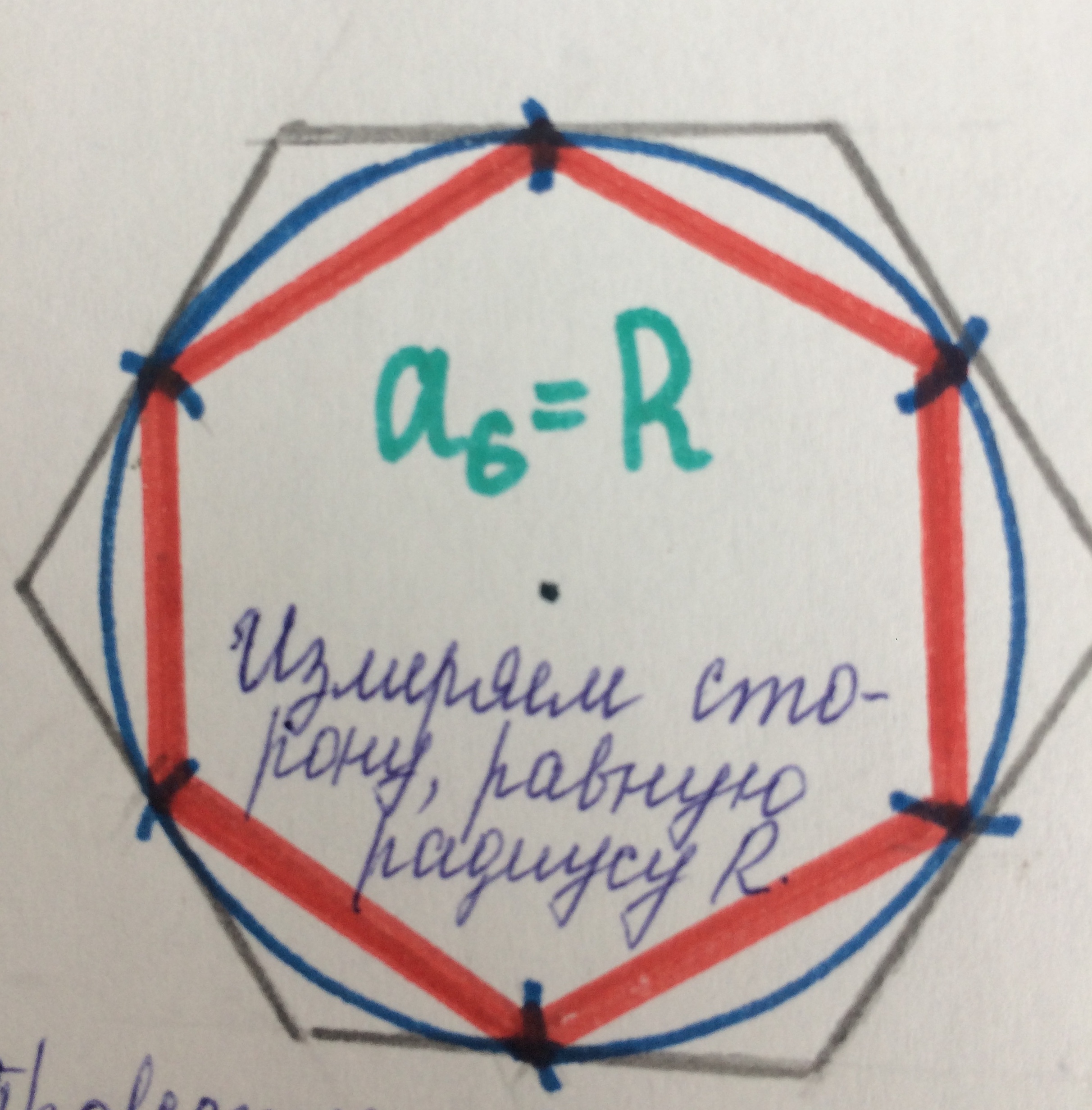 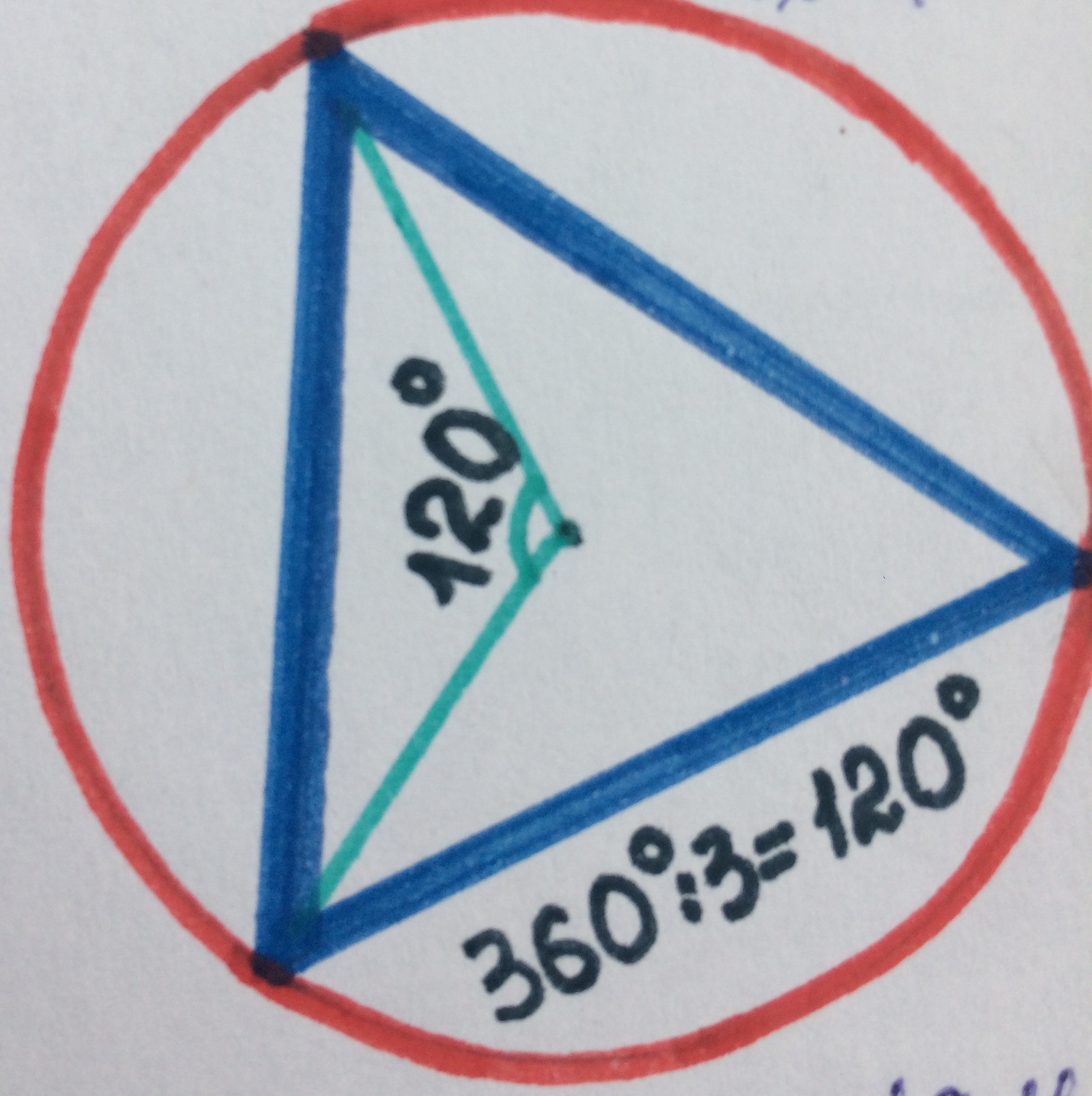 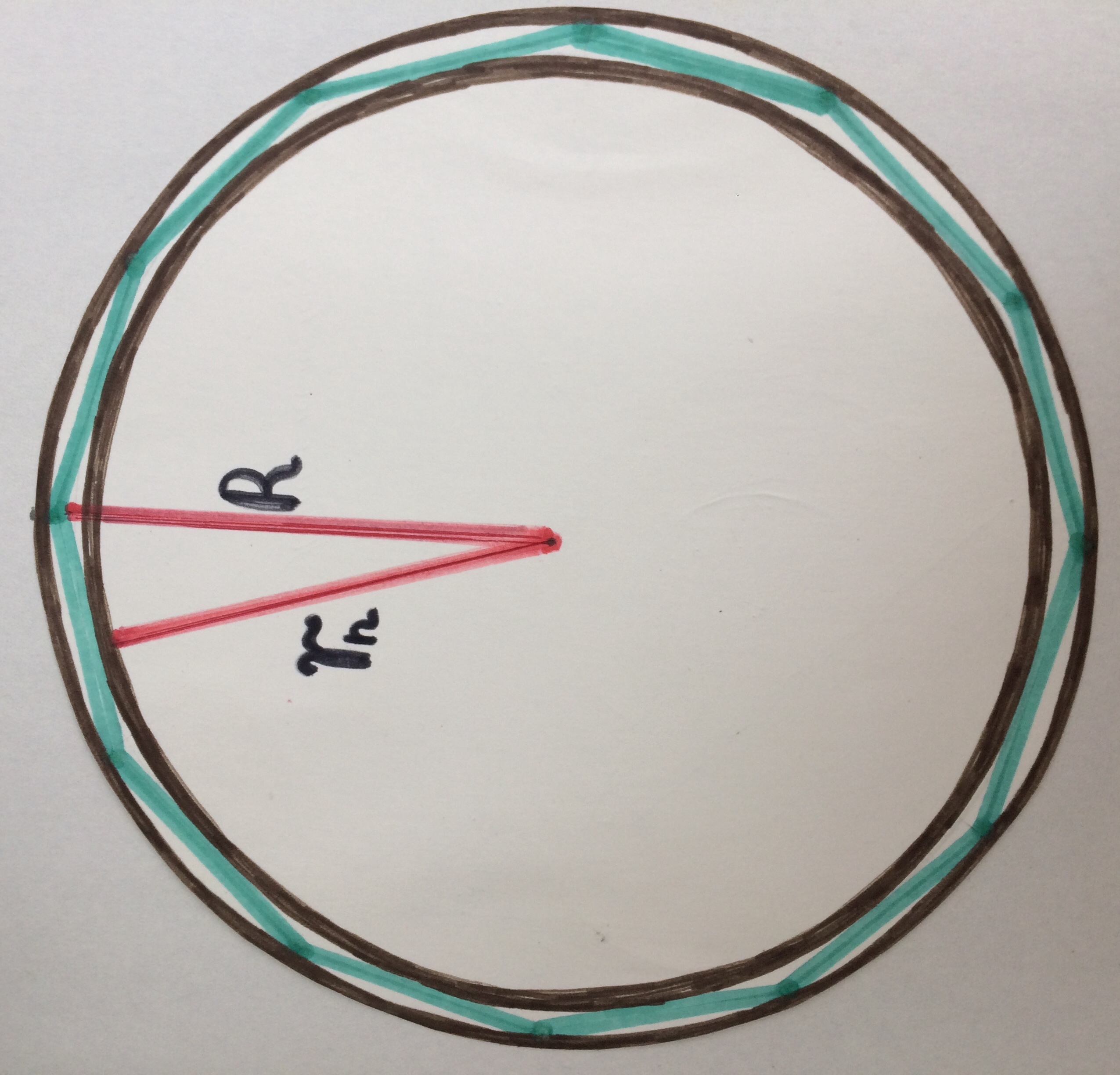 За каждый правильный ответ ученик получает один жетон, оцениваемый одним баллом. Неполный ответ, оценивается 0,5 балла.Познавательные (общеучебные)3.Изучение новых знаний и способов действий4. Первичная проверка понимания изученного5. Применение знаний и способов действий6. Подведение итогов. Рефлексия.1) Постановка проблемы, введение нового понятия.Первый «научный сотрудник» доказывает на доске с помощью формул и дает вывод формулы длины окружности.  Отношение длины окружности к ее диаметру есть одно и то же число для всех окружностей.С и С* длины окружностей радиусов R и R*.Впишем в каждую из них правильный п-угольник и обозначим  Р и Р* их периметры, а и а* стороны. Далее записываем формулы на доске.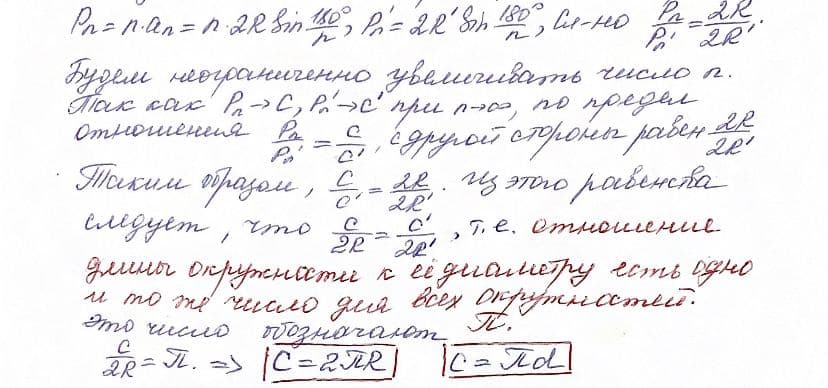 ИСТОРИЧЕСКИЕ СВЕДЕНИЯ:В Древнем Египте за число π ≈ 3, 16, а древние римляне π ≈ 3, 12. Великий ученый Древней Греции Архимед определил пределы числа π: 3*10/71 <  π < 3*1/7 Букву π впервые использовал английский математик Джонс в  1706 г., но общепринятым это обозначение стало благодаря работам Л. Эйлера (1707 – 1783). Он вычислил для числа π 153 десятичных знака.ЗАКРЕПЛЕНИЕ:Как изменится длина окружности, если радиус увеличить в 3 раза?Как изменится длина окружности, если радиус уменьшить в 2 раза?ПРО ЧИСЛО «ПИ»:Гордый Рим трубил победу Над твердыней СиракузНо трудами АрхимедаМного больше я горжусьНадо нынче нам заняться, Оказать старинке честь,Чтобы нам не ошибаться Чтоб окружность верно счесть, Надо только постаратьсяИ запомнить все как есть:Три – четырнадцать – пятнадцать –Девяноста два и шесть!Сергей Бобров.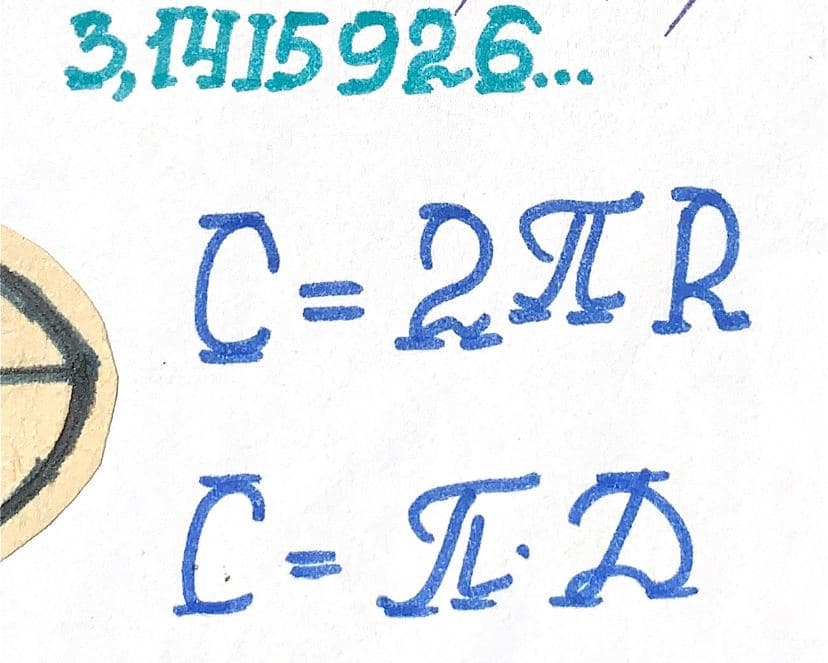 ПЛОЩАДЬ КРУГА:Второй научный сотрудник доказывает вывод формулы на доске. В правильный многоугольник впишем окружность и опишем окружность. S`ₙ < Sₙ < S.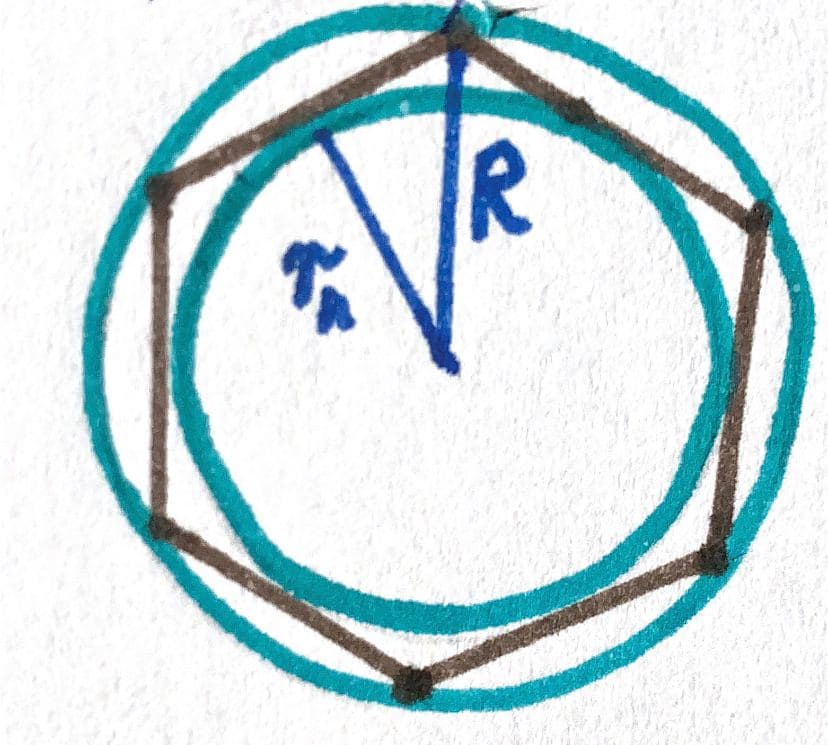 Теперь будем неограниченно увеличивать число сторон многоугольника.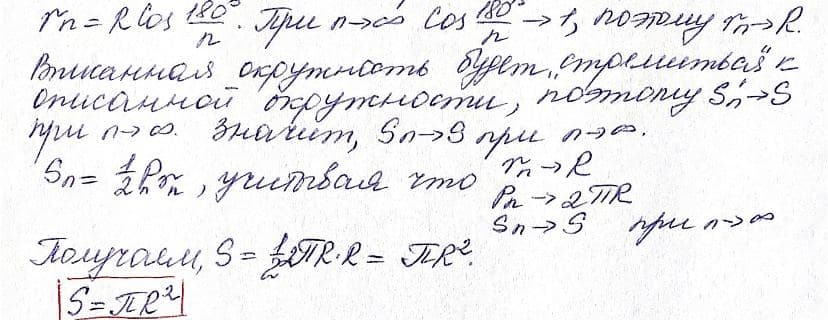 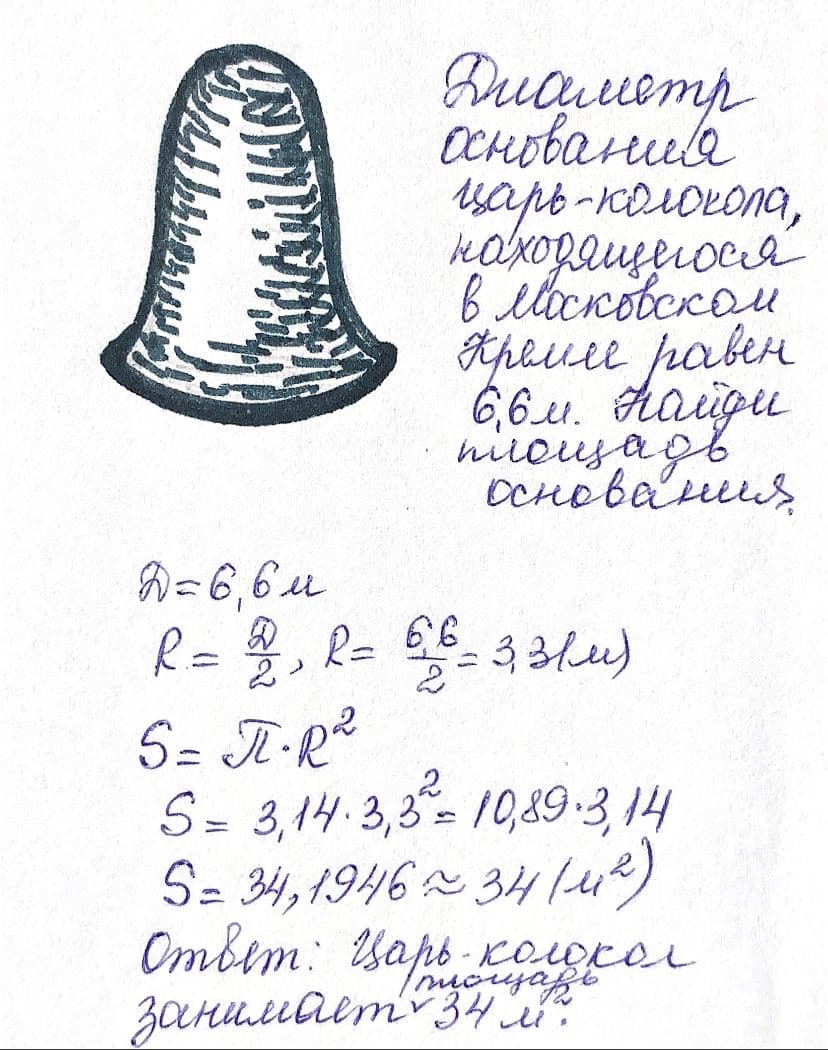 ЗАКРЕПЛЕНИЕ:Как изменится площадь, если радиус увеличить в 4 раза?Как изменится площадь, если радиус уменьшить в 2 раза?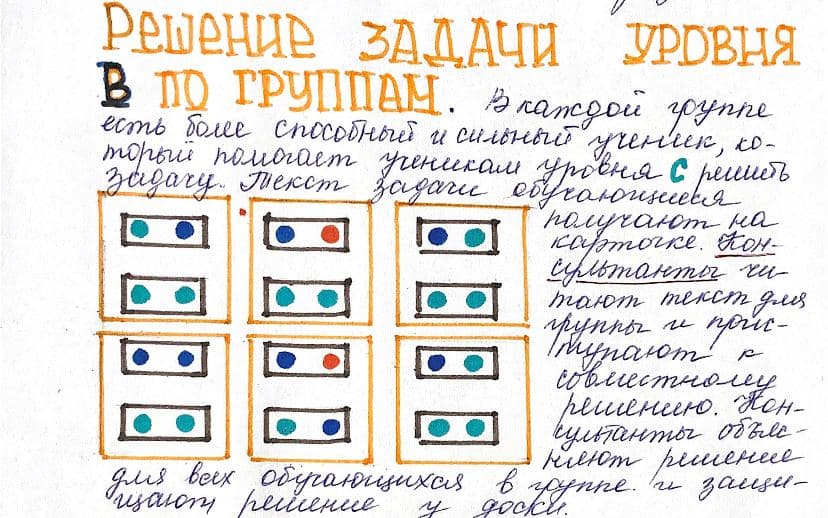 ПРИ ПОДВЕДЕНИИ ИТОГОВ оцениваются ученики: за индивидуальную самостоятельную работу; за активное участие во фронтальном опросе; за точную практическую работу; за решение задачи обязательного уровня; за работу в группах и защиту решения задачи у доски; за оформление задачи в тетрадях; за правильные ответы на вопросы, заданные после изучения темы. Весь класс доказывает это практически с помощью предметов, которые заранее подготовлены. С помощью нити измеряют длину окружности объемного тела. Линейкой измеряют диаметр. Вычисляют: Отношение длины окружности к её диаметру. Записывают результаты измерений: π₁ ≈ 3,1π₂ ≈ 3, 2π₃ ≈ 3,3Ученики записывают и доказывают формулы, используя выводы.После изучения темы на доске решается задача обязательного уровня. Потом по группам ученики решают задачу уровня В. Решение задач высвечивается на доске с помощью проектора.В конце урока тетради сдаются по группам вместе с задачей.Познавательные (действие постановки и решение проблем)КоммуникативныеРегулятивные  (контроль, коррекция)Личностные УУД. Способность к самооценке на основе критерия успешности учебной деятельности